        Мы выбираем здоровый образ жизни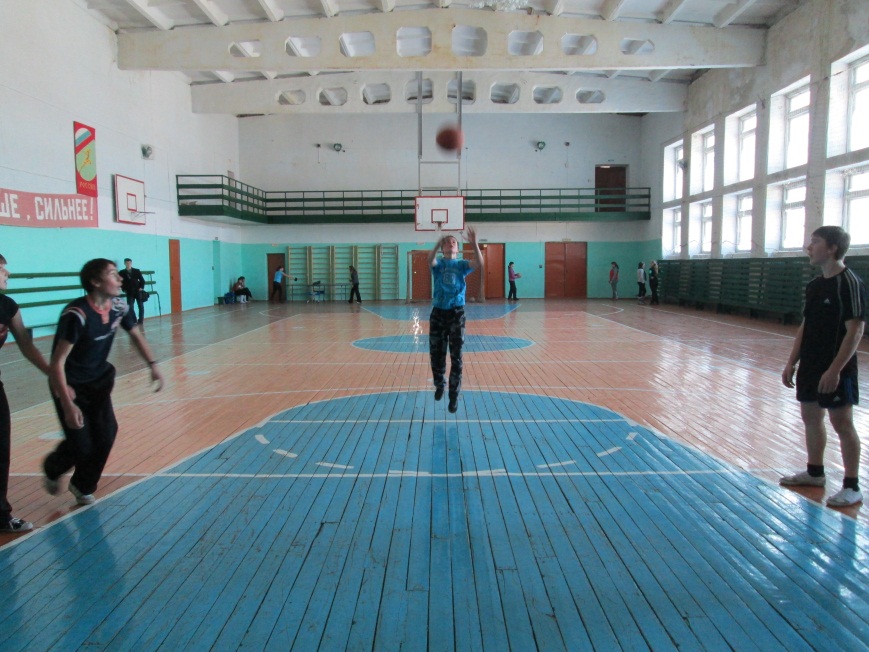 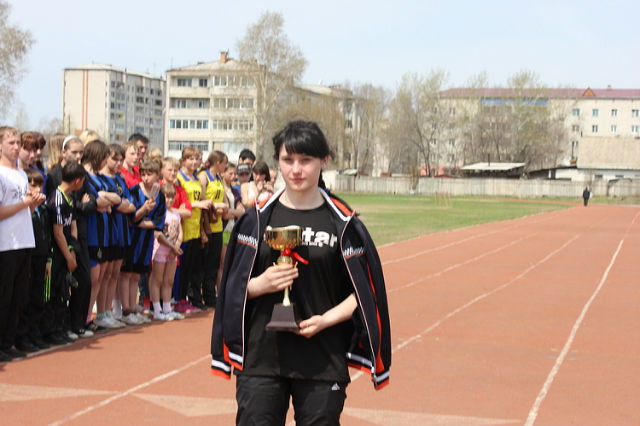 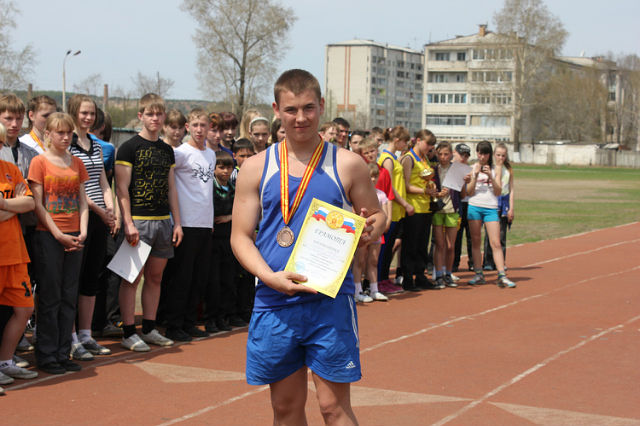 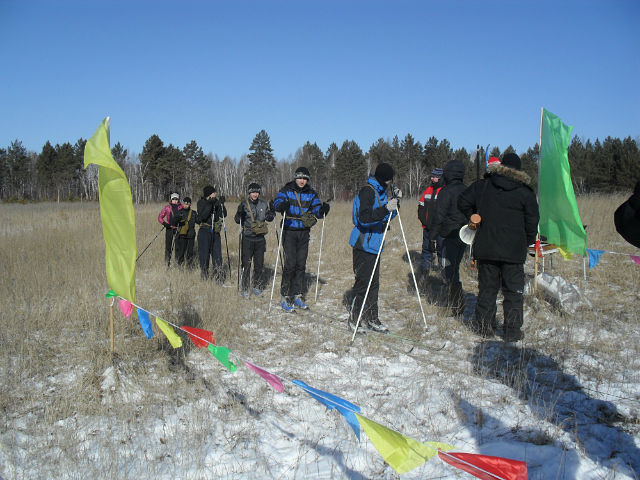 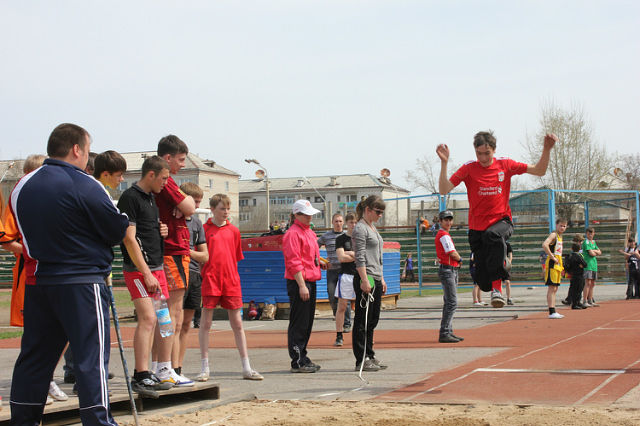 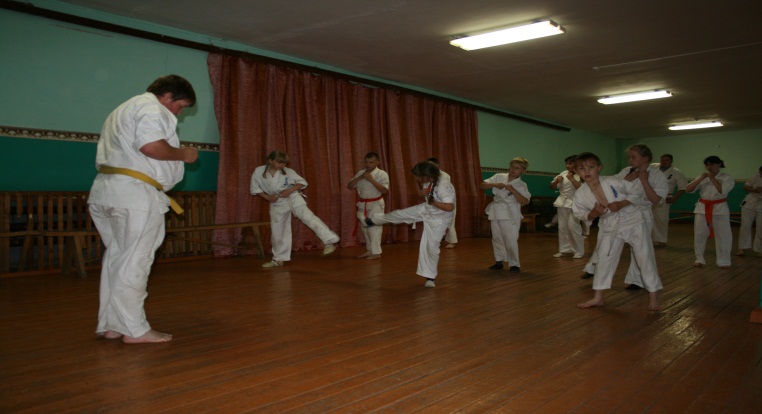 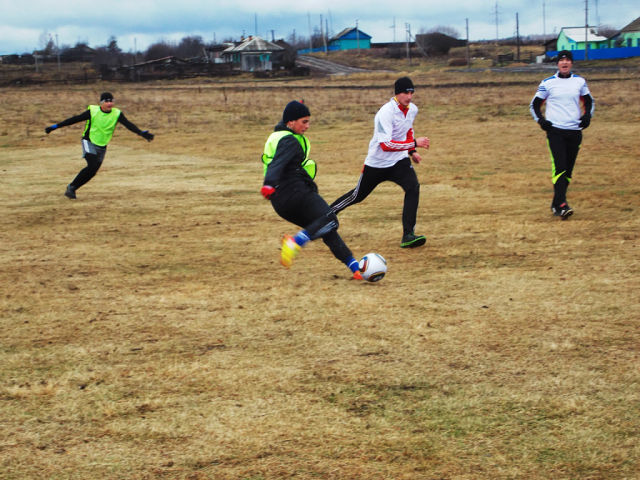 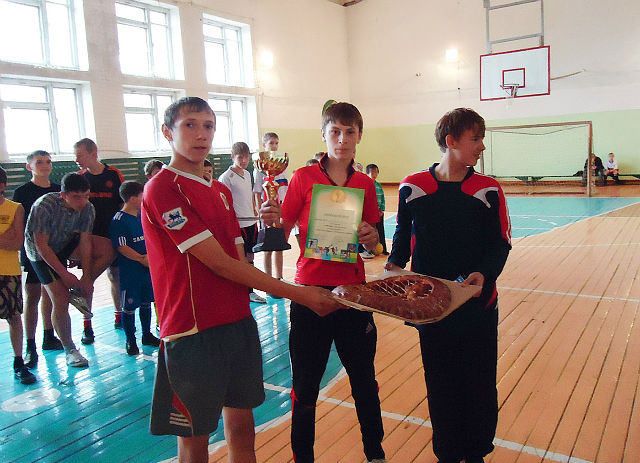 